Круглый стол – «Средства ухода за лежачим больным в домашних условиях»25 октября 2019 года в муниципальном бюджетном учреждении «Центр социального обслуживания граждан пожилого возраста и инвалидов города Таганрга» состоялся круглый стол «Средства ухода за лежачим больным в домашних условиях».В мероприятии приняли участие директор компании «ОртоМед» Е.В. Душак, руководители УСЗН г. Таганрога и МБУ «ЦСО г. Таганрога», заведующие отделений социального обслуживания на дому и специализированных отделений социально-медицинского обслуживания на дому.Актуальной информацией о системе долговременного ухода в городе Таганроге поделилась Начальник УСЗН г. Таганрога В.А. Котова. Директор МБУ «ЦСО г. Таганрога» И.В. Иванченко рассказала о региональном пилотном проекте по системе долговременного ухода за пожилыми людьми и инвалидами.В ходе работы круглого стола участники поделились своим профессиональным опытом по различным направлениям деятельности.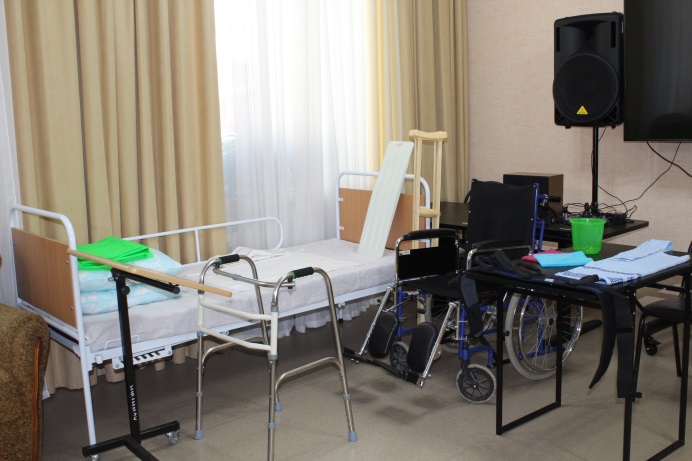 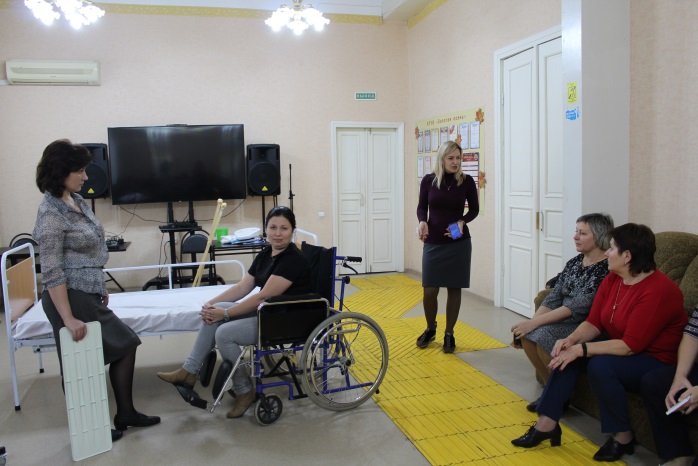 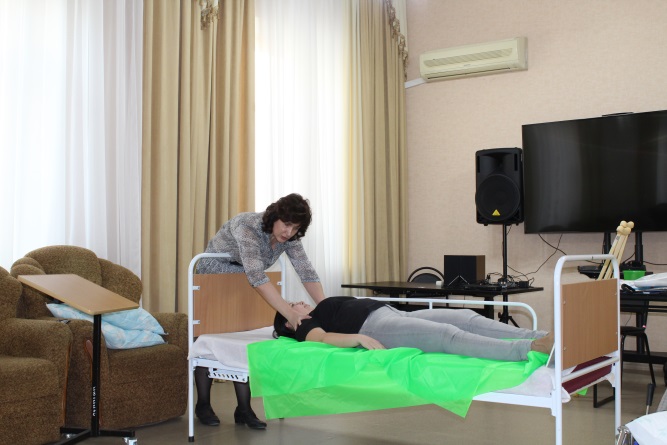 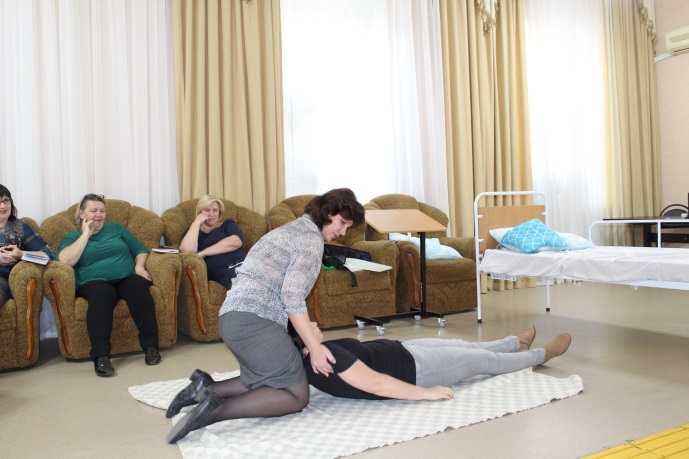 